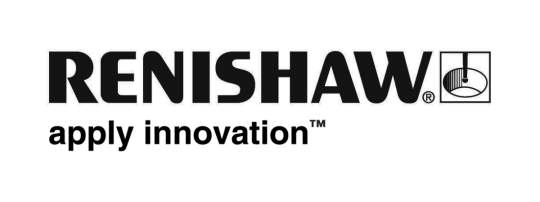           February 2019		Enquiries: Chris Pockett, Head of Communications (+44 1453 524133)Renishaw helps AM industry to grow at AMUG 2019Leading metal additive manufacturing (AM) innovator, Renishaw is exhibiting at the 2019 AMUG conference in Chicago, USA, where it will showcase high-quality parts to the global additive manufacturing community to demonstrate what is possible with productive multi-laser AM. From March 31st to April 4th, 2019, the company can be found on stand D14 showcasing components from the aerospace, automotive, medical and marine industries, as well as consumer technology. Renishaw will showcase its innovations in automotive technology, by exhibiting LED heat sinks, a low-cost, high volume headlight component with no post-processing required. Additionally, visitors to the stand can see an innovative multiple-port exhaust manifold. Aerospace manufacturers may be interested to see an AM turbine housing, a single-sided temporary fastener and a manifold produced by Frazer-Nash, which has an 85 per cent weight reduction compared with a machined part.Visitors can also learn about the potential of AM for healthcare applications from the exhibit of acetabular cups, orthopaedic implants and a dental plate. The acetabular cups form part of a hip replacement, with a textured surface to aid bone growth to secure the implant. Dental laboratories can also benefit from cost-effectively producing multiple components in a single AM build, each customised to a specific patient. “Our customers are already experiencing how Renishaw’s multi-laser technology is increasing productivity and advancing part quality,” explained Marc Saunders, Director of Additive Manufacturing Applications at Renishaw. “We’re exhibiting parts from a range of industries to showcase what is possible with AM. We are even exhibiting the galvanometer mounting which we use inside our latest machine, the RenAM 500Q. AM enables us to make a more advanced and efficient system bringing its engineering advantages into our own AM product line.“Renishaw is a leader in AM technology, with extensive experience in increasing AM capabilities across its customers’ facilities,” continued Saunders. “We have worked hard to grow our AM capabilities and develop our expertise and our question to the industry now is, are you ready to grow with us?”On March 31st, Renishaw is running a pre-conference tour of its Additive Manufacturing Solutions Centre located at its US headquarters building in West Dundee, Illinois, where visitors can explore Renishaw’s industrial metrology and AM technologies and learn about emerging industry trends. Back at the AMUG event, Renishaw is delivering two presentations and running a training laboratory covering process parameters and scan paths, the importance of a holistic understanding of AM system design, and how companies can successfully adopt AM technology. For more information on Renishaw’s multi-laser, productive AM system, visit www.renishaw.com/renam500q. Ends 424 wordsNotes to editorsUK-based Renishaw is a world leading engineering technologies company, supplying products used for applications as diverse as jet engine and wind turbine manufacture, through to dentistry and brain surgery. It has over 4,500 employees located in the 36 countries where it has wholly owned subsidiary operations. For the year ended June 2018 Renishaw recorded sales of £611.5 million of which 95% was due to exports. The company’s largest markets are China, the USA, Germany and Japan.Throughout its history Renishaw has made a significant commitment to research and development, with historically between 13 and 18% of annual sales invested in R&D and engineering. The majority of this R&D and manufacturing of the company’s products is carried out in the UK.The Company’s success has been recognised with numerous international awards, including eighteen Queen’s Awards recognising achievements in technology, export and innovation. Further information at www.renishaw.com 